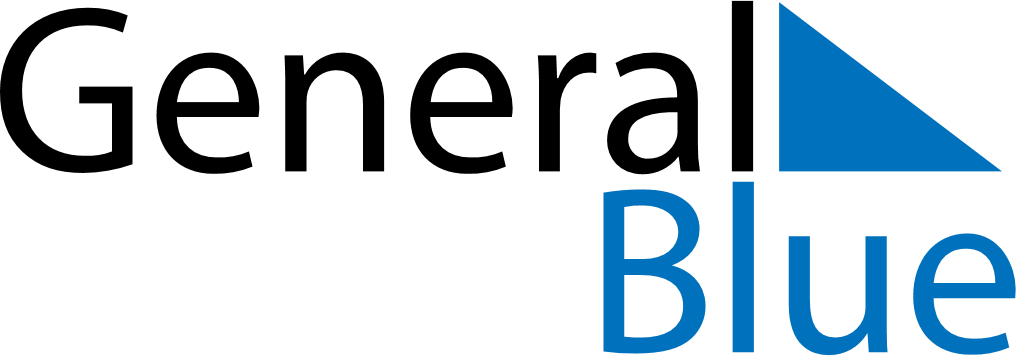 September 2020September 2020September 2020VenezuelaVenezuelaSundayMondayTuesdayWednesdayThursdayFridaySaturday123456789101112Our Lady of Coromoto131415161718192021222324252627282930